Geography Focus –  Enquiry Question: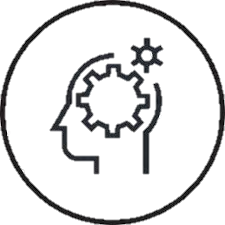 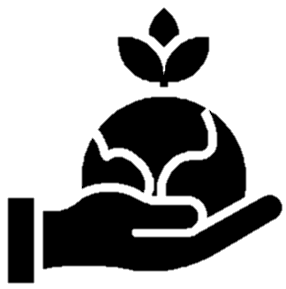 Are we damaging our world?Year 6 – Are we damaging our world?Global Warming and Climate ChangeThe Curriculum – Threshold ConceptsGeography 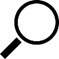 Enquire Geographically  Use sources to provide increasingly compelling evidence of environmental change. Research the key aspects of the distribution of natural resources including energy, minerals and water.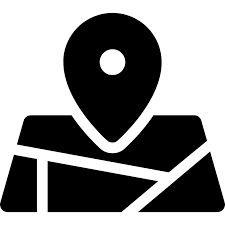 MappingUse maps, atlases, and globes to locate countries and regions affected by environmental change. 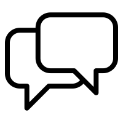 Communicate Geographically  Describe that the carbon cycle is the biogeochemical cycle by which carbon is exchanged among the biosphere, pedosphere, geosphere, hydrosphere, and atmosphere of the Earth. And that along with the nitrogen cycle and the water cycle, the carbon cycle comprises a sequence of events that are key to make Earth capable of sustaining life.Define ‘Sustainable Development’ as described by the UN World Commission on Environment and Development. 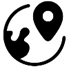 Study LocationTo be able to use fieldwork to observe, measure, record and present the physical features of an area using a range of methods, including sketch maps, plans and graphs, and digital technologies.Identify a Marine Protected Area and its purpose. SciencePhysics – ElectricityExplore that batteries are a store of energy which pushes electricity round the circuit and when the battery’s energy is gone it stops pushing. Understand that voltage measures the ‘push’ of energy round a circuit. Know that the greater the current flowing through a device the harder it works.Understand that a ‘current’ is how much electricity is flowing round a circuit.Know that when a ‘current’ flows through wires heat is released. The greater the current, the more heat is released.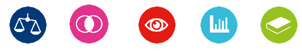 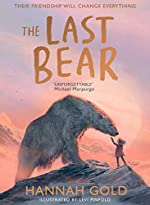 English focus text: The Last Bear Biography – A biography of climate activist David Attenborough. Children to study and write a biography based on the life of naturalist David Attenborough. Short writing outcome:Explanation text – A written explanation of the carbon cycle and how Global Warming affects the planet.  Link Reading:Sir David Attenborough:                  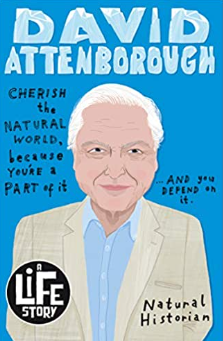 (A Life Story) – Lizzie                   Brian Moses   Huxley-Jones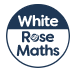 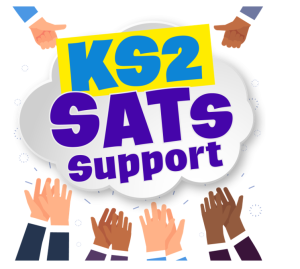 P.E:  Dance:Perform dances using a range of movement patterns.Perform choreographed dance narrative, improving movement, developing timing and space. ICTDigital Literacy: E-Safety – Online Reputations.Information Technology: Making VideosComputer Science: App DesignRE: Religion: ChristianityConcept: SalvationTheme: Beliefs and Meaning  Key Question: Is anything ever eternal? PSHE: Jigsaw – Dreams and GoalsLearn about aspirations, how to achieve goals and understanding the emotions that go with this.Music: Y6 Leavers Performance – Farewell Concert. ‘The Island that Rocks’MFL: Language Angels At schoolArt: Brave ColourTheme: Create a design proposal for a colourful architectural installation exploring colour and form.DT Convert rotary motion to linear using cams.Use innovative combinations of electronics (or computing) and mechanics in product designs.